الاتحاد الجزائري لكرة القدم                              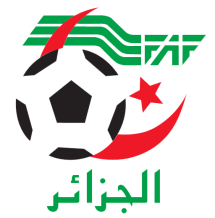 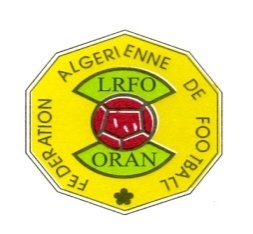          FEDERATION ALGERIENNE DE FOOTBALL             الرابطة الجهوية لكرة القدم وهران                                   LIGUE REGIONALE DE FOOTBALL D’ORANDIRECTION TECHNIQUE REGIONALECOMMUNIQUESTAGE DE FORMATION DES ENTRAINEURS GARDIENS DE BUTNIVEAU – UN (1)La ligue régionale de football D’Oran organise un stage de formation fédéral  niveau 1 au profit des entraineurs stagiaire des gardiens de but Niveau  UN (1) Le stage des entraineurs de gardiens des buts aura lieu du 06 au 10 juin 2022 à ORAN  A cet effet les candidats inscrits au niveau de la direction technique régionale doivent  s’acquitter de la somme de vingt Cinque mille dinars (25 000 da) à verser avant le mercredi 25/05/2022, dans le compte bancaire de la ligue régionale de football d’Oran (LRFO) ; BEA-Agence Khemisti. 062   N° de compte 00200062620315015136. Pour plus d’information veuillez prendre  contact avec la Direction Technique Régionale Au 041 33 23 81 ou 041 33 57 43 pour confirmés votre participationsCi-joint la liste du nominatif des stagiaires inscrit au niveau de la direction technique régionale.                                                                                              Le directeur technique régional Nom et Prénomالاسم و اللقبDate et lieu de naissance1GUENNAD Mohamedقناد محمد17/11/1969 à Oran2DERKAOUI LABANE Mohammedدرقاوي لبان محمد27/08/1991 à Oran3CHARFI Nor Eddineشارفي نورالدين 26/01/1964 à El-Harrache4BENTATA Hakimبن طاطا حكيم02/05/1975 à Sidi Ali5BOUHASSOUN Mohammed-aminبوحسون محمد امين10/09/1983 à Sidi Ali6BENABDALLAH Lahouariبن عبد الله الهواري 11/12/1980 à Oran7MAKHLOUFI Abdelhalimمخلوفي عبد الحليم 28/09/1984 à Frenda8BELARBI Mohammedبلعربي محمد25/04/1972 à Mostaganem9MESSABIH Mansourمصابيح منصور04/08/1973 à Oran10RECHACHE Aliرشاش علي25/12/1983 à Oran11BELHARIZI El Hadjبلحريزي الحاج09/08/1992 à Relizane12TOUIL Adjelطويل عجال 22/05/1991 à Sidi Khattab13ELDJEDID Hichemالجديد هشام 04/11/1982 à Ain Temouchent14HACHEM Yassineهاشم ياسين 17/06/1987 à Ain Temouchent15SAIAH Medjahedسايح مجاهد15/03/1983 à Stidia16SIDI-ALI-CHERIF Bouhasسيدي علي شريف بوحص09/10/1971 à Ain Temouchent17BOUKOBERINE Mohamedبوقبرين محمد20/02/1985 à Sfisef18DAHMANE Mohamedدحمان محمد28/06/1982 à Ain Temouchent19DELLAOUI Mohammedدلاوي محمد 16/05/1969 à Oran20BATOUCHE Mustaphaبعطوش مصطفى24/07/1978 à Ain Temouchent21MELLAH Ahmedملاح احمد 07/08/1977 à Mostaganem22HANNANE Mohammedهنان محمد07/02/1981 à Oran23MERAH Noureddineمراح نور الدين04/03/1975 à Bouhanifia24OUAZZANE Abdelhakimوزان عبد الحكيم21/05/1965 à Oran25DJELTI Taharجلطي الطاهر25/07/1966 à El Bordj26MEKKI Ahmedمكي أحمد 14/12/1981 à Tiaret27BELHADJI Mustaphaبلحاجي مصطفى12/04/1978 à Mostaganem28BENABDERRAHMANE Souleymenبن عبد الرحمان سليمان 16/03/1983 à Chabet Lhem29KHENDEK Abdessamedخندق عبد الصمد18/08/1990 à Maghnia30BOURAS Mohammedبوراس محمد 13/03/1971 à Oran31HAMRA Riadحمرة رياض 02/10/2001 à Maghnia32BENAOUDA Yacineبن عودة ياسين 08/04/1994 à Oran33BOUHALFA Abdelkaderبوحلفة عبد القادر 16/08/1982 à Mascara34ASLI Abderezakعسلي عبد الرزاق 22/12/1996 à Tiaret35BOUZIANE Mohammedبوزيان محمد 27/11/1974 à Oued Rhiou36HABI Bilalحابي بلال 04/12/1983 à Oran37CHAFI Miloudشافي ميلود13/10/1981 à Oran38GUEDOURA Brahimقدورة ابراهيم 22/11/1982 à Es-senia39RACHEDI Bachirراشدى بشيرEn 198740KALOUAZ Hadjقلواز الحاج25/09/1974 à Djdiouia41DJELTI Taharجلطي طاهر 25/07/1966 à El Bordj42BENMAZOUZ Abdellah Oussamaبن معزوز عبد الله اسامة10/02/1996 à Ain Témouchent43BOUKHODMI Bouabdellah بوخدمي بوعبد الله13/12/1965 à Oran44MEHDID Boudjemâمهديد بوجمعة 17/06/1982 à Ain Témouchent45EZ-ZEGGAI Hafidالزقاي حفيظ13/06/1979 à Oued Tlélat 46DJELIDJEL Mehdiجليجل مهدي01/02/1980 à Mostaganem47AMIR Iliesأمير إلياس 21/05/1987 à Ain Témouchent48BENDJILALI Abdelkaderبن جيلا لي عبد القادر18/11/1987 à Oran49ZITOUNI Brahim Youcefزيتوني ابراهيم يوسف24/11/1990 à Oran50BOUCHAMA Fouezبوشامة فواز17/01/1979 à Collo51MATALLAH Ahmedمعطى الله أحمد 20/11/1973 à Remchi52GUECHACHE Hichamقشاش هشام 03/12/1978 à Mers El Kébir